       ҠАРАР			                  ПРОЕКТ                                  ПОСТАНОВЛЕНИЕ             й.		        	                                                                                       г.О признании утратившим силу постановления Администрации сельского поселения Микяшевский  сельсовет муниципального районаДавлекановский район Республики БашкортостанВ соответствии с Федеральным законом от 06.10.2003 N 131-ФЗ                        «Об общих принципах организации местного самоуправления в Российской Федерации», в целях приведения нормативных правовых актов в соответствии  с действующим законодательством ПОСТАНОВИЛ:1. Признать утратившими силу постановление Администрация сельского поселения Микяшевский сельсовет муниципального района Давлекановский район Республики Башкортостан от «28» апреля 2022года   № 10/4  «Об утверждении Административного регламента по предоставлению муниципальной услуги «Предоставление земельных участков, находящихся в муниципальной собственности, гражданам для индивидуального жилищного строительства, ведения личного подсобного хозяйства в границах населенного пункта, садоводства, гражданам и крестьянским (фермерским) хозяйствам для осуществления крестьянским (фермерским) хозяйством его деятельности» в сельском поселении Микяшевский сельсовет муниципального района Давлекановский район Республики Башкортостан.».  2. Настоящее постановление подлежит обнародованию в установленном порядке, размещению в информационно-телекоммуникационной сети «Интернет» на официальном сайте Совета муниципального района Давлекановский район Республики Башкортостан (раздел «Поселения муниципального района»).         3. Контроль за исполнением настоящего постановления оставляю за собой.Глава сельского поселения		                                                   А.Р.Гайзуллин			 Башкортостан Республикаһы Дәγләкән районы муниципаль районының Мәкәш ауыл Советы  ауыл биләмәһе хакимиәте453418,Дәγләкән районы  Макаш ауылы,Узак  урамы  46Тел. 8(34768)3-82-17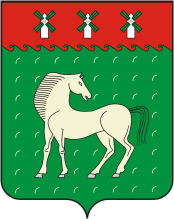 Администрация сельского поселения Микяшевский сельсовет муниципального района        Давлекановский район     Республики Башкортостан453418,Давлекановский район,с.Микяшевоул.Центральная 46Тел. 8(34768)3-82-17